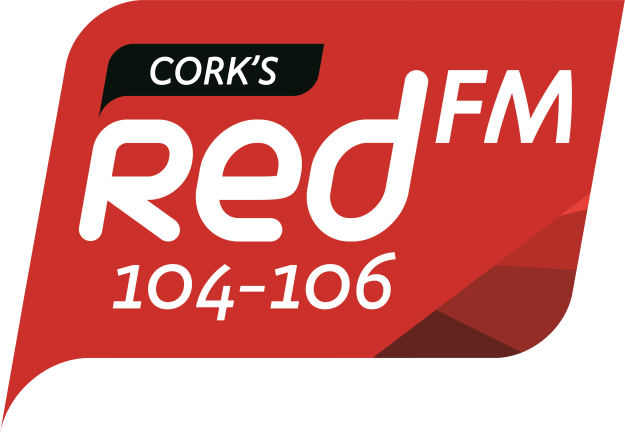 Cork’s RedFM Complaint FormYour Name:		_____________________Your Address:		_____________________			_____________________			_____________________			_____________________			_____________________Date of Broadcast: 	_____________________Time of Broadcast:	_____________________Name of programme/news item/advertisement/commercial communication:__________________________________________________________What do you believe the item to be an infringement of? What concerns you about this item? If your complaint concerns a breach of the BAI Codes, please specify what section of the Code. Please select category & indicate which section of the code is  applicableBroadcasting Act 2009 Section 48(1)(a) objectivity & impartiality in news; Broadcasting Act 2009 Section 48(1)(a) fairness, objectivity & impartiality in current affairs;  Broadcasting Act 2009 Section 48(1)(b) harm & offence (Code of Programme Standards Broadcasting Act 2009 Section 48(1)(b) law & order;  Broadcasting Act 2009 Section 48(1)(c) privacy of an individual.Broadcasting Act 2009 Section 48 (1)(d) General Commercial Communications Code Broadcasting Act 2009 Section 48 (1)(d) Children’s Commercial Communications Code  When submitting a complaint under b) harm & offence, complainants can refer to ‘The Code of Programme Standards’. This Code details a range of factors that may be taken into account when determining whether programme material is harmful or offensive. The main headings in the Code are:When submitting a complaint concerning a commercial communication, a complainant may refer to the Children’s Commercial Communications Code or the General Commercial Communications Code.Copies of the Codes are available on the BAI website, http://www.bai.ie/ or on request from the BAI’s offices.